MohammadMohammad.333478@2freemail.com 	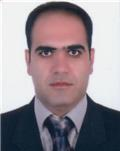 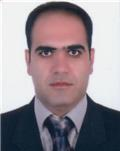 Personal  Information: Name: Mohammad                                       Date of Birth: 20/01/1983 Marital status: Single                                               Nationality: Persian Educational Information:  B. Sc. (2002 – 2007) Physical Education and Sport Science,                                     Arak Azad University, Arak, Iran M. Sc. (2009 – 2011) Physical Education and Sport Science-sport management,                                    Central Tehran Azad University, Tehran, Iran Thesis: “Relationship between Quality of Work Life and Organization Commitment in new recruits and experienced Teachers of Physical Education in central province Iran”  M. Sc. (2014 – 2016) Physical Activity and Health Promotion,                                    University of Rome Tor Vergata Thesis: “The effectiveness of Iranian Physical Education Program on the Gross Motor Development of 6-8 years old students”  Job Experience: Physical Education Teacher, Deputy Headmaster, Ministry of Education, Arak, Iran (2009- 2014) Physical Education teacher trainer in Markazi Pardis University (2013- 2014) Awards and Honors: Award-winning teacher in Markazi Province (Iran, 2010& 2011)                                                                                           Champion of Greco-Roman Wrestling, Markazi province (Iran, 1997&1998)   Participated in the world pan-amateur kickboxing (2008)   Champion of kickboxing, Tehran province, Iran (2009)     Champion of Handball in students national tournament (as coach) in Iran (2014)  Appreciation Certificate for Teaching in University of Farhangian (2014) Appreciation Certificate of taking part at the Physical Health Assessment plan (2014) Championship Award in Athletes, Futsal, Badminton, Handball and Football in students tournament (as coach) in Arak, Iran (2010-2014) Appreciation Certificate of Participation on the Milad E Do Nour, International Cycling Tour, in Markazi province of Iran (2006) 1 Participation at the National Students Sport Tournament as a supervisor (2011) Participation at the Students Sport Olympiad as an athlete (1998) Language Proficiency: English:  Fluent Persian:  Native Turkish: Intermediate Level Italian: Familiar Computer Skills: International Computer Driving License (ICDL) SPSS software Other Skills: First aid certificate (level 3)   Handball 2nd level refereeing certificate   Volleyball 3nd level refereeing certificate   Handball 3nd level coaching certificate   Interpersonal Skills: Excellent Communication skills Strong analysis and conceptualization capabilities Strong Leadership and teamwork skills demonstrated in the work experiences as well as course projects and campus activities in education area. 2 